Prezentácia a obhajoba projektu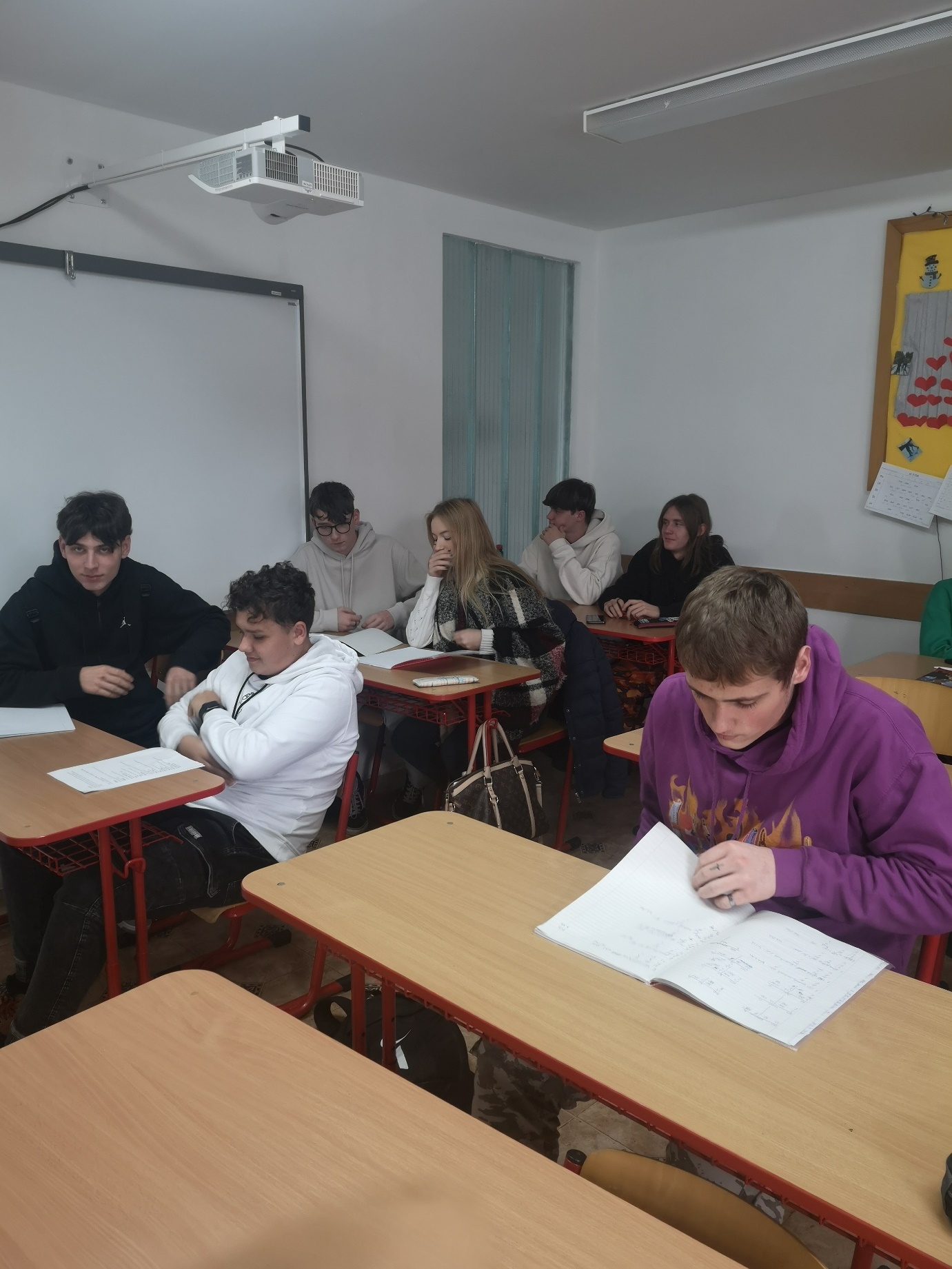 